Ogłoszenie 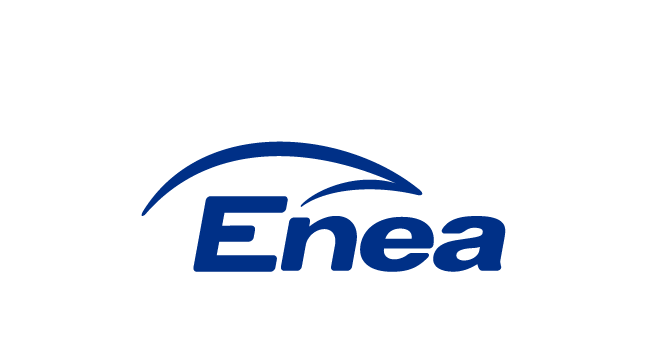 Enea Połaniec S.A.ogłasza przetarg niepubliczny i zaprasza do złożenia ofertyna wykonanie remontu zabezpieczeń elektrycznych pól 6kV OBCA-OBCB w Enea Połaniec S.A. wg następujących warunków:Przedmiot zamówienia: Remont zabezpieczeń elektrycznych pól 6kV OBCA-OBCB w Enea Połaniec S.ASzczegółowy zakres Usług obejmuje załącznik ogłoszenia SIWZ:Terminy wykonania Usług:Terminy wykonania do dnia 15.11.2019 r.Szczegółowe terminy przedstawia SIWZW  ofercie  należy  podać wynagrodzenie ryczałtowe za wykonanie prac określonych w  SIWZ w podziale na etapy.Zamawiający zastrzega sobie prawo do zabezpieczenia w umowie roszczeń na okoliczność niewykonania lub nienależytego  wykonania Umowy oraz usuwania wad i usterek w okresie gwarancji. Zabezpieczenie zostanie utworzone w postaci polisy ubezpieczeniowej lub bankowej w wysokości 5% kwoty Wynagrodzenia netto, płatnej na każde żądanie, bez badania jego zasadności.Oferty należy złożyć  do dnia 06.02.2019 r. do godz. 15 00  na adres:Enea Połaniec S.A. Zawada 26, 28-230 Połaniec bud. F 12 kancelaria I-sze piętroOfertę należy umieścić w kopercie zabezpieczając jej nienaruszalność do terminu otwarcia ofert. Koperta powinna być zaadresowana wg poniższego wzoru:Enea Połaniec S.A.Biuro Zakupów  Materiałów i UsługAlicja SuchońZawada 2628-230 Połaniecz opisem: „Oferta w przetargu na wykonanie remontu zabezpieczeń elektrycznych pól 6kV OBCA-OBCB w Enea Połaniec S.A..” z dopiskiem nie otwierać.Opis przygotowania oferty.Ofertę należy złożyć na formularzu „oferta” – Załącznik nr 1 do ogłoszenia.Złożona oferta powinna być opatrzona pieczątką firmową oraz podpisana przez podmiot uprawniony do reprezentacji oferenta.Oferent ponosi wszelkie koszty związane ze sporządzeniem i przedłożeniem oferty.Oferent zobowiązany jest do zachowania w tajemnicy wszelkich poufnych informacji, które uzyskał od Zamawiającego w trakcie opracowywania oferty.Wykonawca zobowiązany jest do posiadania ubezpieczenia od odpowiedzialności cywilnej (OC) z tytułu prowadzonej działalności na kwotę nie niższą niż  5.000.000 zł.Zamawiający zastrzega sobie prawo do przyjęcia lub odrzucenia oferty w każdym czasie przed przekazaniem zamówienia do realizacji bez podania uzasadnienia, co nie skutkuje żadnym roszczeniami oferenta wobec zamawiającego.Zamawiający udzieli zamówienia  wybranemu oferentowi, zgodnie z zapytaniem ofertowym i warunkami ustalonymi podczas ewentualnych negocjacji.Oferta powinna zawierać: wynagrodzenie ofertowe ryczałtowe,warunki płatności.terminy wykonania,okres gwarancji,okres ważności oferty,oświadczenia o:zapoznaniu się z zapytaniem ofertowym,wyrażeniu zgodny na ocenę zdolności wykonawcy do spełnienia określonych wymagań 
w zakresie jakości, środowiska oraz bezpieczeństwa i higieny pracy,posiadaniu certyfikatu z zakresu jakości, ochrony środowiska oraz bezpieczeństwa i higieny pracy lub ich braku,wykonaniu przedmiotu zamówienia zgodnie z obowiązującymi przepisami ochrony środowiska oraz bezpieczeństwa i higieny pracy,posiadaniu ubezpieczenia od Odpowiedzialności Cywilnej na kwotę nie niższą niż  5.000.000 zł w zakresie prowadzonej działalności związanej z przedmiotem zamówienia wraz z oświadczeniem, że oferent będzie posiadał taką polisę przez cały okres świadczenia usług.zastosowaniu rozwiązań spełniających warunki norm jakościowych,zastosowaniu narzędzi spełniających warunki zgodne z wymogami bhp i ochrony środowiska,kompletności oferty pod względem dokumentacji,spełnieniu wszystkich wymagań Zamawiającego określonych w zapytaniu ofertowym,objęciu zakresem oferty wszystkich dostaw niezbędnych do wykonania przedmiotu zamówienia zgodnie z określonymi przez Zamawiającego wymogami oraz obowiązującymi przepisami prawa polskiego i europejskiego.Zamawiający wymaga, aby w ofercie przedstawiona została specyfikacja podstawowych urządzeń przewidzianych do wykonania remontu zabezpieczeń wraz z ich DTR w języku polskim.Kryterium oceny ofertOferty zostaną ocenione przez Zamawiającego w oparciu o następujące kryterium oceny:Bilans oceny ofert:  K= K1K1-Wynagrodzenie Ofertowe netto - znaczenie (waga) / 100%/(porównywana będzie Cena netto   nie zawierająca podatku VAT)Gdzie:Cn – wynagrodzenie najniższe z ocenianych Ofert/najniższa wartość oferty (netto),Co – wynagrodzenie ocenianej Oferty/wartość ocenianej oferty (netto).Aukcja elektronicznaPo dokonaniu oceny Ofert, w celu wyboru Najkorzystniejszej Oferty zostanie przeprowadzona aukcja elektroniczna, jeżeli złożone będą co najmniej 2 Oferty niepodlegające odrzuceniu.Aukcja elektroniczna przeprowadzona zostanie zgodnie z warunkami określonymi w Załączniku Nr 7 do Ogłoszenia na platformie zakupowej eB2B.Aukcja elektroniczna jest jednoetapowa.Zamawiający zaprasza drogą elektroniczną do udziału w aukcji elektronicznej jednocześnie wszystkich wykonawców, którzy złożyli oferty niepodlegające odrzuceniu. Za dzień przekazania zaproszenia do udziału w aukcji elektronicznej  uważa się dzień wysłania zaproszenia z komputera Zamawiającego.W zaproszeniu do wzięcia udziału w aukcji elektronicznej Zamawiający poinformuje Wykonawców min. o:pozycji złożonych przez nich ofert i otrzymanej punktacji; zgodnie z warunkami określonymi w SIWZ;minimalnych wartościach postąpień składanych w toku aukcji elektronicznej;terminie otwarcia aukcji elektronicznej, terminie i warunkach zamknięcia aukcji elektronicznej;sposobie oceny ofert w toku aukcji elektronicznej; formule matematycznej, która zostanie wykorzystana w aukcji elektronicznej do automatycznego tworzenia kolejnych klasyfikacji na podstawie przedstawianych nowych cen lub wartości;Termin otwarcia aukcji elektronicznej nie może być krótszy niż 2 dni robocze od dnia przekazania zaproszenia.Aukcja elektroniczna może rozpocząć się dopiero po dokonaniu oceny ofert złożonych w postępowaniu w zakresie ich zgodności z treścią SIWZ oraz oceny punktowej dokonanej na podstawie kryteriów oceny ofert. W wyznaczonym terminie następuje otwarcie aukcji elektronicznej. Ofertami początkowymi są oferty złożone w postępowaniu przed wszczęciem aukcji elektronicznej.W toku aukcji elektronicznej wykonawcy za pomocą formularza umieszczonego na stronie internetowej https://aukcje.eb2b.com.pl, umożliwiającego wprowadzenie niezbędnych danych w trybie bezpośredniego połączenia z tą stroną, składają kolejne korzystniejsze postąpienia, podlegające automatycznej ocenie i klasyfikacji .System nie przyjmie postąpień niespełniających warunków określonych w niniejszym rozdziale, lub warunków określonych w Załączniku Nr 3 do Ogłoszenia oraz złożonych po terminie zamknięcia aukcji.Momentem decydującym dla uznania, że oferta Wykonawcy została złożona w terminie, nie jest moment wysłania postąpienia z komputera Wykonawcy, ale moment jego odbioru na serwerze i zarejestrowania przez System eB2B. W toku aukcji elektronicznej zamawiający na bieżąco przekazuje każdemu wykonawcy informację o pozycji złożonej przez niego oferty i otrzymanej punktacji najkorzystniejszej oferty. Do momentu zamknięcia aukcji elektronicznej informacje umożliwiające identyfikację wykonawców nie będą ujawniane.Każde postąpienie oznacza nową ofertę w zakresie, którego dotyczy postąpienie. Oferta Wykonawcy przestaje wiązać w zakresie, w jakim złoży on korzystniejszą ofertę w toku aukcji elektronicznej. Bieg terminu związania ofertą nie ulega przerwaniu.W przypadku gdy awaria systemu teleinformatycznego spowoduje przerwanie aukcji elektronicznej, zamawiający wyznacza termin kontynuowania aukcji elektronicznej na następny po usunięciu awarii dzień roboczy, z uwzględnieniem stanu ofert po ostatnim zatwierdzonym postąpieniu Zamawiający po zamknięciu aukcji wybiera najkorzystniejszą ofertę w oparciu o kryteria oceny ofert wskazanych w ogłoszeniu o zamówieniu, z uwzględnieniem wyników aukcji elektronicznej Zamawiający zamyka aukcję elektroniczną w terminie określonym w zaproszeniu do udziału w aukcji elektronicznej;jeżeli w ustalonym terminie nie zostaną zgłoszone nowe postąpienia;po zakończeniu ostatniego, ustalonego etapu.Po zamknięciu aukcji elektronicznej Wykonawcy muszą ponownie złożyć Formularz Oferty, stanowiący Załącznik nr 2 do ogłoszenia, z nową ceną uwzględniającą cenę zaoferowaną w trakcie aukcji elektronicznej, przy czym wszystkie pozycje w formularzu zostaną odpowiednio i proporcjonalnie zmienione. Wykonawcy składają formularze w terminie 3 dni od dnia, w którym zamknięto aukcję elektroniczną. Złożony formularz zostanie załączony do umowy zawartej z Wykonawcą, którego oferta została wybrana jako najkorzystniejsza. Jeżeli żaden z Wykonawców, których oferty nie podlegały odrzuceniu nie wziął udziału w aukcji elektronicznej, to Zamawiający przeprowadzi postepowanie i wybierze Wykonawcę na podstawie ofert złożonych w terminie określonym w pkt 8 Ogłoszenia.Do oferty należy dołączyć referencje określone w załączniku nr 1, poświadczone co najmniej 3 listami referencyjnymi.Umowa będzie zawarta zgodnie ze wzorem stanowiącym załącznik nr 4 do Ogłoszenia oraz Ogólnych Warunkach Zakupu usług Enea Połaniec S.A. Dostawca zobowiązany jest do stosowania Ogólnych Warunków Zakupu usług Enea Połaniec S.A. umieszczonych na stronie: https://www.enea.pl/pl/grupaenea/o-grupie/spolkigrupy-enea/polaniec/zamowieniaWymagania  Zamawiającego w zakresie  wykonywania   prac   na  terenie  Zamawiającego  zamieszczone są na stronie internetowej https://www.enea.pl/pl/grupaenea/o-grupie/spolki-grupy-enea/polaniec/zamowienia/dokumenty.  Wykonawca  zobowiązany  jest   do  zapoznania  się   z  tymi   dokumentami. Osoby odpowiedzialne za kontakt z oferentami ze strony Zamawiającego:w zakresie technicznym:Antoni Salij  Kierownik Zespołu ds. Układów, Urządzeń Elektrycznych i AKPiAtel.: +48 15 865 69 60 lub + 48 664 030 854email: antoni.salij@enea.plw zakresie formalnym:Alicja SuchońSpecjalista d/s Zakupówtel. +48 15 865 66 77; fax: +48 15 865 61 88email: alicja.suchon@enea.plPrzetarg prowadzony będzie na zasadach określonych w regulaminie wewnętrznym Enea Połaniec S.A.Zamawiający zastrzega sobie możliwość zmiany warunków przetargu określonych w niniejszym zapytaniu  lub odwołania przetargu bez podania przyczyn.Załącznik  nr  1   do  ogłoszenia    - SIWZZałącznik  nr  2   do  ogłoszenia    -  Wzór oferty.Załącznik  nr  3    do  ogłoszenia   -  Aukcja elektroniczna- warunkiZałącznik  nr  4    do  ogłoszenia   -  Wzór umowy Załącznik nr 5 do ogłoszenia - Oświadczenie o wypełnieniu obowiązku informacyjnego,Załącznik nr 6 do ogłoszenia - Klauzula Informacyjna,Załącznik nr 7 do ogłoszenia - Oświadczenie o wyrażeniu zgody na przetwarzanie przez Enea Połaniec S.A. danych osobowych.Załącznik nr 1 do ogłoszenia Specyfikacja istotnych warunków zamówienia SIWZ na„Wykonanie remontu zabezpieczeń elektrycznych pól 6kV OBCA-OBCB w Enea Połaniec S.A.”PRZEDMIOT ZAMÓWIENIA   Wykonanie remontu zabezpieczeń elektrycznych pól 6kV OBCA-OBCB w  Enea Połaniec S.A.ZAKRES ROBÓT/ USŁUG OBEJMUJEWykonanie dokumentacji technicznej rozdzielnicy OBCA i OBCB, połączeń sieciowych zabezpieczeń, układu SZR/PPZ, modyfikacji szkiców grafik systemowych i algorytmów sterowania, bazy danych, dobór funkcji zabezpieczeniowych, obliczenie nastaw zabezpieczeń. Dobór i dostawa 18 szt. + 1 rezerwa cyfrowych zabezpieczeń pól dla każdego typu zabezpieczenia (zamienniki do istniejących Multi-MUZ z dodatkowa przystawką pomiarową lub równoważne).Dostarczenie i wyposażenie rozdzielnicy OBCA i OBCB w selektywne zabezpieczenia przed skutkami zwarć łukowych (zabezpieczone wszystkie przedziały pola: szynowy, łącznika, przyłączowy). Wymagany czas identyfikacji zwarcia łukowego poniżej 10ms, działanie oparte o kryterium spadku napięcia i detekcji łuku. Czujniki błysku w wykonaniu z funkcją autotestu. Zabezpieczenie łukoochronne przedziałów przyłączeniowych pól zasilających OBCA i OBCB musi wyłączać pola w rozdzielniach RO1A i RO1B.Demontaż istniejących układów zabezpieczeń pól i przynależnego koncentratora, utylizacja.Montaż nowych układów zabezpieczeń oraz urządzeń pomocniczych i kabli.Połączenie zabezpieczeń pól w sieć i wykonanie połączenia kablowego z modułem RLC systemu DSC Ovation (każda sekcja oddzielnie).Szczegółowy zakres usługi zawiera Załącznik 1 do SIWZ.DOKUMENTACJA  TECHNICZNA Istniejąca dokumentacja techniczna w wersji papierowej dostępna jest do wglądu 
u Zamawiającego.ZAŁOŻENIA I WARUNKI TECHNICZNE DLA PRAWIDŁOWEJ REALIZACJI ZADANIA„Wykonawca” – osoba fizyczna, osoba prawna albo jednostka organizacyjna nieposiadająca osobowości prawnej, która ubiega się o udzielenie Zamówienia, złożyła ofertę w Postępowaniu lub zawarła Umowę,Wykonawca powinien mieć doświadczenie i wykonywał/wykonuje remonty zabezpieczeń elektrycznych pól 6kV w energetyce.Wszystkie urządzenia, materiały podstawowe, materiały pomocnicze oraz sprzęt niezbędny dla bezpiecznej realizacji prac obiektowych na terenie Zamawiającego zapewnia Wykonawca, który  ponosi wszystkie koszty w tym zakresie.Złom metali i kabli stanowi własność Zamawiającego i należy go przekazać do magazynu wskazanego przez Zamawiającego. Pozostałe odpady Wykonawca zagospodaruje na swój koszt.Transport technologiczny materiałów oraz złomu należy do zakresu Wykonawcy, zgodnie z zasadami i instrukcjami obowiązującymi na terenie Enea Połaniec S.A.WARUNKI ORGANIZACYJNE DLA PRAWIDŁOWEJ REALIZACJI ZADANIAPodczas wykonywania prac na terenie Enea Połaniec S.A., Wykonawcę obowiązują w szczególności aktualne przepisy wewnętrzne Zamawiającego, a w tym Instrukcja Organizacji Bezpiecznej Pracy w Enea Połaniec S.A., Instrukcja ochrony przeciwpożarowej oraz przepisy w zakresie ochrony środowiska naturalnego, z którymi Wykonawca jest zobowiązany zapoznać się na etapie przed złożeniem ostatecznej oferty cenowej.Zamawiający żąda wskazania przez Wykonawcę części zamówienia, których wykonanie zamierza powierzyć Podwykonawcom i podania przez Wykonawcę nazw firm Podwykonawców, jeśli to ma zastosowanie.W przypadku powierzenia realizacji zamówienia Podwykonawcy, Wykonawca ponosi odpowiedzialność za działanie lub zaniechania takiego podmiotu jak za własne działania lub zaniechania.Zakres usługi będzie realizowany zgodnie z uzgodnionym harmonogramem remontu.OBOWIĄZKI ZAMAWIAJĄCEGOBieżąca współpraca, bezzwłoczne udzielanie informacji oraz udział w wizjach lokalnych związanych z realizowanym zadaniem.Udostępnianie posiadanej dokumentacji technicznej.Konsultowanie proponowanych rozwiązań technicznych.Przekazywanie wszystkich koniecznych dokumentów związanych z zakresem SIWZ.OBOWIĄZKI WYKONAWCYDostarczenie wymaganych instrukcją organizacji bezpiecznej pracy w Enea Połaniec S.A., dokumentów zarówno na etapie składania oferty (dokument Z-7) jak i przed rozpoczęciem prac na obiektach w Enea Połaniec S.A (dokumenty Z-1, Z-2, Z-8), w wymaganych terminach.Skierowanie do wykonywania prac na terenie Enea Połaniec S.A. pracowników o wymaganych kwalifikacjach zawodowych, spełniających wymagania określone w aktualnej instrukcji organizacji bezpiecznej pracy obowiązującej u Zamawiającego.Dostarczenie wymaganych instrukcją postępowania z odpadami wytworzonymi u Zamawiającego przez podmioty zewnętrzne, dokumentów przed rozpoczęciem prac na obiektach w Enea Połaniec S.A. (lista i rodzaj wytwarzanych odpadów, spis stosowanych substancji chemicznych i niebezpiecznych, potwierdzenie zapoznania pracowników z aspektami środowiskowymi). Tylko złom stalowy oraz kable są kwalifikowane, jako odpad Zamawiającego.Dostarczenie dokumentów z przeprowadzonej utylizacji pozostałych wytworzonych przez Wykonawcę odpadów, zgodnie z wymaganiami obowiązującej instrukcji.GWARANCJEWymagany przez Zamawiającego okres gwarancji na wykonane prace powinien wynosić minimum 36 miesięcy licząc od daty odbioru końcowego. Wymagane są następujące warunki gwarancji:Przystąpienie do usuwania wad natychmiast od otrzymania zawiadomienia w przypadku urządzeń technologicznych mających wpływ na pracę i produkcję energii elektrycznej.Przystąpienie do usuwania wad do 12 godzin od otrzymania zawiadomienia w pozostałych przypadkach.Zawiadomienie będzie przekazane telefonicznie i potwierdzone pocztą elektroniczną.WYNAGRODZENIE I WARUNKI PŁATNOŚCIWynagrodzenie  ryczałtowe za cały zakres realizacji usługi wynosi ……………………… zł, które musi obejmować: Koszt cyfrowych zabezpieczeń pól …………………………………. zł.Koszt selektywnych zabezpieczeń przed skutkami zwarć łukowych ……………………………… zł.Koszt dokumentacji ……………………………….zł.Ewentualny podział przedmiotu na odrębne przedmioty rozliczeń i odbioru/płatności na etapy: Remont cyfrowych zabezpieczeń pól – ……………….. zł (słownie:………………………………………..) netto.Opracowanie i dostarczenie dokumentacji powykonawczej – ………………. zł (słownie: ……………………………………..) netto.TERMINY  WYKONANIA USŁUGI Planowany termin realizacji usługi: od momentu podpisania umowy do 15.11.2019 roku.Wykonanie prac na obiekcie energetycznym w uzgodnieniu z Zamawiającym. Opracowanie i dostarczenie dokumentacji powykonawczej  do 15.11.2019 roku.Zamawiający zastrzega sobie zmianę terminu odstawienia rozdzielni do prac obiektowych.ORGANIZACJA REALIZACJI PRAC Organizacja i wykonywanie prac na terenie Elektrowni odbywa się zgodnie z Instrukcją Organizacji Bezpiecznej Pracy (IOBP) dostępna na stronie: https://www.enea.pl/pl/grupaenea/o-grupie/spolki-grupy-enea/polaniec/zamowienia/dokumenty.Warunkiem dopuszczenia do wykonania prac jest opracowanie szczegółowych instrukcji bezpiecznego wykonania prac przez Wykonawcę.Na polecenie pisemne prowadzone są prace tylko w warunkach szczególnego zagrożenia, zawarte w IOBP, pozostałe prace prowadzone są na podstawie Instrukcji Organizacji Robót (IOR) opracowanej przez Wykonawcę i zatwierdzonej przez Zamawiającego.Dokumenty wymienione w pkt. 11.1.1 należy przedłożyć Zamawiającemu 2 tygodnie przed planowanym terminem odstawienia instalacji do remontu.Zatwierdzone przez Zamawiającego dokumenty wymienione w pkt. 11.1.2 należy przedłożyć Zamawiającemu 2 tygodnie przed planowanym terminem odstawienia instalacji do remontu.Wykonawca jest zobowiązany do przestrzegania zasad i zobowiązań zawartych w IOBP.Wykonawca jest zobowiązany do zapewnienia zasobów ludzkich i narzędziowych.Wykonawca będzie uczestniczył w spotkaniach koniecznych do realizacji, koordynacji i współpracy.Wykonawca  zabezpieczy:niezbędne wyposażenie, a także środki transportu nie będące na wyposażeniu instalacji oraz w dyspozycji Zamawiającego, konieczne do wykonania Usług, w tym specjalistyczny sprzęt  oraz  pracowników z wymaganymi uprawnieniami;Wykonawca jest zobowiązany do utylizacji wytworzonych odpadów. WYKONAWCA  BĘDZIE ŚWIADCZYŁ USŁUGI ZGODNIE ZUstawą Prawo budowlane,Ustawą o dozorze technicznym,Ustawą Prawo ochrony środowiska,Ustawą o odpadach,Zaleceniami i wytycznymi korporacyjnymi  GK ENEA.MIEJSCE ŚWIADCZENIA USŁUGStrony uzgadniają, że Miejscem świadczenia Usług będzie teren Elektrowni Zamawiającego w Zawadzie 26, 28-230 Połaniec. RAPORTY I ODBIORYDokumentacja wymagana przez Zamawiającego.REGULACJE PRAWNE, PRZEPISY I NORMYWykonawca będzie przestrzegał polskich przepisów prawnych łącznie z instrukcjami i przepisami wewnętrznych Zamawiającego takich jak dotyczące przepisów przeciwpożarowych i ubezpieczeniowych.Wykonawca ponosi koszty dokumentów, które należy zapewnić dla uzyskania zgodności z regulacjami prawnymi, normami i przepisami (łącznie z przepisami BHP).Obok wymagań technicznych, należy przestrzegać regulacji prawnych, przepisów i norm, które wynikają z ostatnich wydań dzienników ustaw i dzienników urzędowych.REFERENCJEReferencje dla wykonanych usług o profilu zbliżonym do usług będących przedmiotem przetargu (obejmujących elektroenergetyczną automatykę zabezpieczeniową wykonaną w czynnych obiektach przemysłowych pól średniego napięcia), potwierdzające posiadanie przez Wykonawcę co najmniej 3-letniego doświadczenia, poświadczone co najmniej 3 listami referencyjnymi, dla realizowanych usług o wartości łącznej nie niższej niż  400.000,00 zł netto.WIZJA  LOKALNA Zamawiający  przewiduje  wizję  lokalną  w  miejscu  planowanych robót.W celu przeprowadzenia wizji lokalnej należy po ukazaniu się ogłoszenia o zamówieniu skontaktować się z Panem Antoni Salij kontakt: e-mail: antoni.salij@enea.pl, tel.: 15 865 6960, kom. 664 030 854. Wizja będzie możliwa w okresie 5 dni od daty ogłoszenia przetargu. WARUNKIEM DOPUSZCZENIA DO PRZETARGU JEST DOŁĄCZENIE DO OFERTYZezwolenia właściwego organu w zakresie  gospodarki odpadami na podstawie ustawy o odpadach z dnia 14 grudnia 2012 r. (jeśli jest wymagane).Oświadczenia Wykonawcy o wypełnieniu obowiązku informacyjnego przewidzianego w art. 13 lub art. 14 RODO wobec osób fizycznych, od których dane osobowe bezpośrednio lub pośrednio pozyskał, którego wzór stanowi załącznik nr 5 do ogłoszenia.W przypadku gdy Wykonawca jest osobą fizyczną oświadczenia Wykonawcy o wyrażeniu zgody na przetwarzanie przez Enea Połaniec S.A. danych osobowych, którego wzór stanowi załącznik nr 7 do ogłoszenia.Wykazów usług wykonanych przez Wykonawcę, o których mowa w pkt 16.1. wraz z podaniem ich wartości, przedmiotu, dat wykonania i podmiotów, na rzecz których zostały wykonane.ZAŁĄCZNIKI DO SIWZIntegralną częścią ogłoszenia jest klauzula informacyjna wynikająca z obowiązku informacyjnego Administratora (Enea Połaniec S.A.) stanowiąca Załącznik nr 6  do ogłoszenia.Załącznik nr 1 do SIWZ – Zakres remontu zabezpieczeń elektrycznych pól 6kV DBCA-DBCB. Wzory dokumentów:Z – 7 Kwestionariusz bezpieczeństwa i higieny pracy dla WykonawcówDOKUMENTY WŁAŚCIWE DLA ENEA POŁANIEC S.A.:Ogólne Warunki Zakupu UsługInstrukcja Ochrony PrzeciwpożarowejInstrukcja Organizacji Bezpiecznej PracyInstrukcja Postepowania w Razie Wypadków i Nagłych ZachorowańInstrukcja Postępowania z OdpadamiInstrukcja Przepustkowa dla Ruchu materiałowegoInstrukcja Postępowania dla Ruchu Osobowego i PojazdówInstrukcja w Sprawie Zakazu Palenia TytoniuZałącznik do Instrukcji Organizacji Bezpiecznej Pracy-dokument związany nr 4Zmiana adresu dostarczania dokumentów zobowiązaniowychDostępne na stronie internetowej Enea Połaniec S.A. pod https://www.enea.pl/pl/grupaenea/o-grupie/spolki-grupy-enea/polaniec/zamowienia/dokumenty.Załącznik 1 do SIWZRemont zabezpieczeń elektrycznych rozdzielni 6kV OBCA-OBCBOpis rozdzielnicy:Rozdzielnica 6kV OBCA-OBCB typu PREM-14 jako dwusekcyjna jest zlokalizowana w budynku K10-2 na poziomie 0 m.Dane techniczne rozdzielnicy 6kV OBCA-OBCB typu PREM-14 – (21 polowa):najwyższe dopuszczalne napięcie - 7,2kVprąd znamionowy ciągły szyn zbiorczych - 1250Aprąd znamionowy ciągły bloków funkcjonalnych:  odpływowe z wyłącznikiem - 630A zasilające z wyłącznikiem - 1250A prąd znamionowy jedno sekundowy szyn zbiorczych -25kAprąd znamionowy szczytowy szyn zbiorczych - 63kAczęstotliwość znamionowa - 50HzZ rozdzielni 6kV OBCA-OBCB zasilane są silniki 6kV oraz transformatory 6/0,4kV zasilające rozdzielnie niskiego napięcia (schemat poniżej).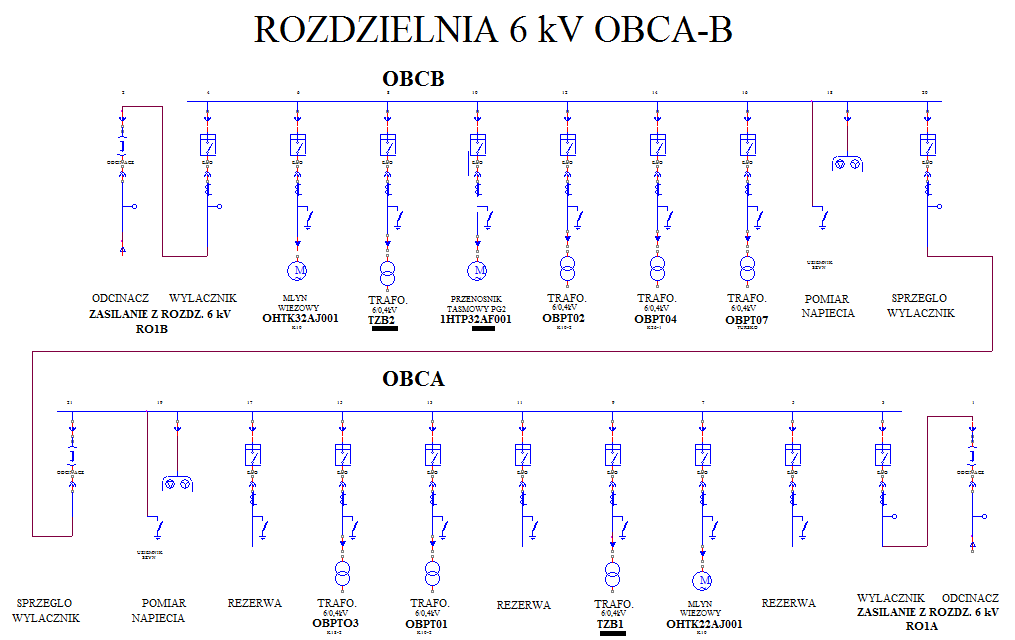 Rozdzielnia wyposażona jest w dedykowane zabezpieczenia  Multi-MUZ oraz automat RZR-M.Sterowanie zdalne i wizualizacja w systemie DCS pól zasilających, sprzęgłowych i transformatorowych odbywa się łączem cyfrowym, pola silnikowe i część pól transformatorowych przez połączenia kablowe.Zakres prac:Wykonanie dokumentacji technicznej rozdzielnicy OBCA i OBCB, połączeń sieciowych zabezpieczeń, układu SZR/PPZ, modyfikacji szkiców grafik systemowych i algorytmów sterowania, bazy danych, dobór funkcji zabezpieczeniowych, obliczenie nastaw zabezpieczeń (istniejąca dokumentacja techniczna w wersji papierowej dostępna jest u Zamawiającego). Dobór i dostawa 18 szt. + 1 rezerwa cyfrowych zabezpieczeń pól dla każdego typu zabezpieczenia (zamienniki do istniejących Multi-MUZ z dodatkowa przystawką pomiarową lub równoważne).Dostarczenie i wyposażenie rozdzielnicy OBCA i OBCB w selektywne zabezpieczenia przed skutkami zwarć łukowych (zabezpieczone wszystkie przedziały pola: szynowy, łącznika, przyłączowy). Wymagany czas identyfikacji zwarcia łukowego poniżej 10ms, działanie oparte o kryterium spadku napięcia i detekcji łuku. Czujniki błysku w wykonaniu z funkcją autotestu. Zabezpieczenie łukoochronne przedziałów przyłączeniowych pól zasilających OBCA i OBCB musi wyłączać pola w rozdzielniach RO1A i RO1B.Demontaż istniejących układów zabezpieczeń pól i przynależnego koncentratora, utylizacja.Montaż nowych układów zabezpieczeń oraz urządzeń pomocniczych i kabli.Połączenie zabezpieczeń pól w sieć i wykonanie połączenia kablowego z modułem RLC systemu DSC Ovation (każda sekcja oddzielnie).Współpraca z firmą uruchamiającą aplikacje wizualizacji i sterowania pól w systemie Ovation (przekazanie dokumentacji rejestrów, grafik i bazy danych do systemu, współudział w testach uruchomieniu zdalnym pól rozdzielnic).Oprogramowanie zabezpieczeń.Próby funkcjonalne sterowań, zabezpieczeń i układu SZR/PPZ, sprawdzenie blokad. Uruchomienie pól rozdzielnicy.Szkolenie obsługi w zakresie eksploatacji zastosowanych zabezpieczeń (min. 8 osób).Dostarczenie dokumentacji technicznej – 4 egz. (w formie papierowej i elektronicznej), protokołów sprawdzeń pomontażowych – 1 egz. oraz oprogramowania do obsługi  zabezpieczeń.Wymagania:Zabezpieczenia elektryczne muszą spełniać następujące wymagania:Zabezpieczenia będą posiadać funkcję samokontroli z zewnętrzną sygnalizacją awarii wchodzącą w sygnalizacje do systemu DCS.Zabezpieczenia będą w wersji do zabudowy na drzwiach przednich przedziałów pomocniczych i będą identyczne sprzętowo (zamontowane będą w miejsce istniejących zabezpieczeń).Wyposażone będą w wielofunkcyjny zestaw zabezpieczeń dla pól zasilających, transformatorowych, pomiarowych i silnikowych z pełną obsługą z panelu czołowego.Wyposażone będą w funkcje pomiaru: prądu, napięć, mocy czynnych i biernych, energii czynnej.Realizować będą funkcję wizualizacji i zdalnego sterowania z systemu nadrzędnego DCS oraz wizualizacji lokalnej na wyświetlaczu graficznym i diodach LED.Zabezpieczenia będą posiadać funkcje rejestracji:sygnalizację działania poszczególnych zabezpieczeńrejestrację czasu zadziałania,rejestrację czasu wyłączenia,rejestrację przebiegów zakłóceniowych z interfejsem komunikacyjnym do dedykowanego oprogramowania (pliki nie mogą znikać z archiwum po zdjęciu napięcia z zabezpieczenia).Zabezpieczenia wyposażone będą w funkcje:nadprądowe bezzwłoczne, zwłoczne i zależne,przeciążeniowe (z modelem cieplnym),ziemnozwarciowe i ziemnozwarciowe kierunkoweasymetrii,nierównomiernego obciążenia,kontroli czasu rozruchu,blokady rozruchu,podnapięciowe i nadnapięciowe,realizować będą funkcje przekroczenia temperatur zabezpieczanych urządzeń (wejścia cyfrowe współpracujące z przekaźnikami temperaturowymi),współpracujące z zabezpieczeniami zewnętrznymi (klapy wydmuchowe i obsługowe),rezerwy lokalnej LRW i zabezpieczenia szyn ZS,układy czasowe do współpracy z szynkami zaniku napięcia i ryglowaniem,odwzorowania stanu pola,sterownicze z działaniem bezpośrednio na cewki wyłącznika.Zabezpieczenia zasilane będą napięciem 220VDC w zakresie min. od 0,8Un do 1,1Un (preferowane 2 niezależne zasilania z separacją galwaniczną).Obciążalność trwała obwodów prądowych min. – 4In, wytrzymałość cieplna 1s min.- 80In.Wytrzymałość napięciowa długotrwała – min. – 1,2Un, cieplna (10s.) min. 1,5Un.Prąd znamionowy 5A, 50Hz.Napięcie znamionowe układu pomiarowego 100V.Stopień ochrony elementów wewnętrznych min. IP40.Zabezpieczenia wyposażone będą w minimum 2 porty komunikacyjne do zdalnego sterowania i odczytu (jeden port to Modbus 485 rodzaj połączenia – skrętka) oraz w port komunikacyjny do odczytów miejscowych.Wszystkie materiały i kable dostarcza Wykonawca, zadanie realizowane w całości przez Wykonawcę. Dostarczone wyroby muszą spełniać wszystkie wymogi bezpieczeństwa i ochrony zdrowia i będą oznaczone znakiem CE, zgodnie z wymaganiami stosowania oznaczenia CE oraz zgodnie z obowiązującymi dyrektywami Wspólnoty Europejskiej (WE). Jeżeli dostarczony produkt podlega kilku dyrektywom WE, Wykonawca ma obowiązek zapewnić zgodność dostarczanych Zamawiającemu towarów ze wszystkimi stosowanymi dyrektywami WE.Wszystkie dostarczone urządzenia, układy i instalacje będą spełniały wymagania norm zgodnie z poniższymi zasadami. Spełnienie wymagań normatywnych będzie udokumentowane poprzez dostarczenie przez Wykonawcę deklaracji zgodności. Podane poniżej normy są normami ogólnie obowiązującymi, o ile w odniesieniu do konkretnych przypadków, nie przywołano innych norm:PN-EN 61936-1 	Instalacje elektroenergetyczne prądu przemiennego o napięciu wyższym od 1kV – Część 1: Postanowienia ogólne.PN-EN 60255 Przekaźniki pomiarowe i urządzenia zabezpieczeniowe. Kompatybilność elektromagnetycznaPN-EN 61810 Elektromechaniczne przekaźniki pośredniczące,PN-EN 61733-1999 Napięcia pomocnicze,PN-EN 62271 Ochrona przed skutkami zwarć,PN-E-4700	Urządzenia i układy w obiektach elektroenergetycznych. Wytyczne przeprowadzania pomontażowych badan odbiorczych.Jeżeli podane normy nie obejmują zagadnienia objętego Kontraktem to w pierwszej kolejności mają zastosowanie normy PN, PN-EN, PN-ISO, oraz PN-IEC. Ponadto mają zastosowanie następujące zasady:należy stosować najnowsze wydania norm bądź standardów technicznych,zastosowanie norm zagranicznych nie zwalnia Wykonawcy ze stosowania jednostek SI oraz spełnienia wymagań zawartych w obowiązujących w Polsce regulacjach prawnych,zaleca się stosowanie norm zharmonizowanych z dyrektywami WE.Wymagania dla projektanta – biuro projektowe lub projektant, uprawnienia budowlane: do projektowania w specjalności instalacyjnej w zakresie sieci, instalacji i urządzeń elektrycznych bez ograniczeń.Istniejąca dokumentacja techniczna rozdzielnicy OBCA-OBCB w wersji papierowej dostępna jest do wglądu u Zamawiającego i będzie postawą do wykonania nowej dokumentacji, w przypadku wątpliwości wymagana jest inwentaryzacja obiektowa obwodów przez projektanta.Planowany termin realizacji prac na obiekcie w uzgodnieniu z Zamawiającym, po podpisaniu umowy Strony ustalą terminy odstawienia pojedynczo poszczególnych sekcji rozdzielni do prac obiektowych.Należy przedstawić harmonogram prac obiektowych. Prace obiektowe muszą być wykonywane, tak, aby ograniczyć czas wyłączenia jednej sekcji rozdzielni do 5 dni.W ofercie należy przedstawić koncepcję remontu wraz z typem dobranych urządzeń.Wszystkie dostarczane dokumentacje, DTR, protokoły, certyfikaty, oprogramowanie będzie również w języku polskim.Dobrane nowe cyfrowe zabezpieczenia elektryczne muszą w pełni zastępować istniejące układy.Uwagi:Wymagana jest wizja lokalna w siedzibie Zamawiającego przed złożeniem oferty.Istniejąca dokumentacja techniczna rozdzielnicy OBCA-OBCB w wersji papierowej dostępna jest do wglądu u Zamawiającego (udostępniona będzie podczas wizji lokalnej i potem do realizacji).Prace obiektowe muszą być wykonywane, tak, aby ograniczyć czas wyłączenia jednej sekcji rozdzielni do 5 dni.Organizacja prac będzie zgodna z przepisami obowiązującymi u Zamawiającego.Zamawiający wymaga, aby w ofercie przedstawiona została specyfikacja podstawowych urządzeń przewidzianych do wykonania remontu zabezpieczeń wraz z ich DTR w języku polskim.Załącznik do SIWZWZÓR Z – 7 Kwestionariusz bezpieczeństwa i higieny pracy dla Wykonawców…………………………………….								………………….……….…Nazwa firmy – Wykonawcy							miejscowość i data Liczba osób zatrudnionych ogółem: ……………….; w tym: osób na umowę o pracę:…….….; umowy cywilno – prawne;….…....; osób samozatrudniających się:…………………..Kwestionariusz obowiązana jest wypełnić każda Firma, która otrzymała zaproszenie do udziału w procesie zakupu prac i/lub usług. Na podstawie danych kwestionariusza zostanie przeprowadzona ocena stanu bezpieczeństwa i higieny pracy w firmie, która będzie miała wpływ na wybór firmy do realizacji prac i/lub usług. Prosimy o udzielenie odpowiedzi na wszystkie pytania.*W przypadku odpowiedzi TAK Wykonawca zobowiązany jest uzyskać i dołączyć kwestionariusze od podwykonawców* Dotyczy Z-7 Kwestionariusz bezpieczeństwa i higieny pracy dla Wykonawców*** Za okres do dnia złożenia kwestionariuszaWyrażam zgodę na przeprowadzenie audytu sprawdzającego przez upoważnionych pracowników Elektrowni 
w celu potwierdzenia danych, o których mowa w kwestionariuszu.*Za zgodność danych zawartych w Karcie/Kwestionariuszu        …………………………………………………………………… Data, podpis Pracodawcy lub osoby przez niego upoważnionejFR : Liczba wypadków przy pracy(w tym śmiertelnych) x 1 000 000 / ogólną liczbę przepracowanych godzin ryzyka;SR : Liczba dni absencji chorobowej spowodowanej wypadkami x 1000 /ogólną liczbą przepracowanych godzin ryzyka;Liczba godzin ryzyka: Liczba godzin, w tym godzin nadliczbowych przepracowanych przez pracowników zatrudnionych na podstawie umowy o pracę na czas określony i nieokreślony;Załącznik nr 2 do  ogłoszeniaFORMULARZ OFERTYDane dotyczące oferenta:Nazwa ....................................................................................................................Siedziba .................................................................................................................Nr telefonu/faksu ....................................................................................................nr NIP.....................................................................................................................adres e-mail: …………………………………………………………………………osoba do kontaktu .................................... nr tel. .............................. e-mail. ...............................NINIEJSZYM SKŁADAMY OFERTĘ na …………………………………………………………………………………………………………..……………………………………………………………...…………………………………………………………………………………………………OŚWIADCZAMY, że zapoznaliśmy się z zapytaniem   ofertowym  oraz uznajemy się za związanych określonymi w nim postanowieniami i zasadami postępowania.NINIEJSZYM SKŁADAMY:Szczegółowy zakres przedmiotu oferty.Wynagrodzenie ofertowe ryczałtoweOpis profilu działalności oferenta.Oświadczenie o profilu działalności zbliżonym do będącego przedmiotem przetargu. Aktualny odpis z KRS lub oświadczenie o prowadzeniu działalności gospodarczej.Oświadczenie oferenta o niezaleganiu ze składkami ZUS i podatkami,Oświadczenie o związaniu niniejszą ofertą przez okres co najmniej 90 dni od daty upływu terminu składania ofert.Oświadczenie że oferent jest czynnym podatnikiem VAT zgodnie z postanowieniami ustawy o podatku VAT.Oświadczenia:o zapoznaniu się z Ogłoszeniem i otrzymaniem wszelkich informacji koniecznych do przygotowania oferty,o posiadaniu uprawnień niezbędnych do wykonania przedmiotu zamówienia zgodnie z odpowiednimi przepisami prawa powszechnie obowiązującego, jeżeli nakładają one obowiązek posiadania takich uprawnień.o posiadaniu przez osoby dozoru/Kierownika budowy oraz Kierowników robót, wymaganych właściwych kwalifikacjach oraz uprawnień związanych z realizacją całego zakresu przedmiotu zamówienia,  o posiadaniu niezbędnej wiedzy i doświadczenia oraz dysponowania potencjałem technicznym i personelem zdolnym do wykonania zamówienia.o kompletności oferty pod względem dokumentacji, koniecznej do zawarcia umowy,o spełnieniu wszystkich wymagań Zamawiającego określonych specyfikacji,o objęciu zakresem oferty wszystkich dostaw niezbędnych do wykonania przedmiotu zamówienia zgodnie z określonymi przez Zamawiającego wymogami oraz obowiązującymi przepisami prawa polskiego i europejskiego.o wykonaniu zamówienia  samodzielnie /  z udziałem podwykonawcówo związaniu niniejszą ofertą przez okres co najmniej 90 dni od daty upływu terminu składania ofert.o niezaleganiu z podatkami oraz ze składkami na ubezpieczenie zdrowotne lub społeczne.o znajdowaniu  się w sytuacji ekonomicznej i finansowej zapewniającej wykonanie zamówienia.o nie posiadaniu powiązań z Zamawiającym, które prowadzą lub mogłyby prowadzić do braku Niezależności lub Konfliktu Interesów w związku z realizacją przez reprezentowany przeze mnie (przez nas) podmiot przedmiotu zamówienia.o nie podleganiu wykluczeniu z postępowania.O posiadaniu ubezpieczenia od Odpowiedzialności Cywilnej w zakresie prowadzonej działalności związanej z przedmiotem zamówienia zgodnie z wymaganiami Zamawiającego Ważne polisę OC na kwotę nie niższą niż  5.000.000 zł (poza polisami obowiązkowymi OC) lub oświadczenie, że oferent będzie posiadał taką polisę przez cały okres wykonania robót/świadczenia usług.o wyrażeniu zgodny na ocenę zdolności wykonawcy do spełnienia określonych wymagań w zakresie jakości, środowiska oraz bezpieczeństwa i higieny pracy, o posiadaniu certyfikatu z zakresu jakości, ochrony środowiska oraz bezpieczeństwa i higieny pracy lub ich braku,o wykonaniu przedmiotu zamówienia zgodnie z obowiązującymi przepisami ochrony środowiska oraz bezpieczeństwa i higieny pracy,o zastosowaniu rozwiązań spełniających warunki norm jakościowych, o zastosowaniu narzędzi spełniających warunki zgodne z wymogami bhp i ochrony środowiska,że akceptujemy  projekt  umowy  i zobowiązujemy się  do  jej  podpisania w  przypadku   wyboru   jego  oferty w  miejscu  i   terminie   wyznaczonym   przez   ZamawiającegoWażną polisę OC lub oświadczenie, że oferent będzie posiadał taką polisę przez cały okres świadczenia usług.1PEŁNOMOCNIKIEM oferentów uprawnionym do reprezentowania wszystkich oferentów ubiegających się wspólnie o udzielenie zamówienia oraz do zawarcia umowy2 jest:____________________________________________________________ dotyczy oferentów wspólnie ubiegających się o udzielenie zamówienia2 niepotrzebne skreślićNiniejszą ofertę wraz z załącznikami składamy na ___ kolejno ponumerowanych stronach.ZAŁĄCZNIKAMI do niniejszej oferty  są:    Dokumenty wymienione w pkt 3.9.1. do 3.9.20__________________________________    __________________ dnia __ __ _____ roku (podpis oferenta/pełnomocnika oferentaZałącznik nr 3 do Ogłoszenia I. Warunki1.	Zamawiający w celu wyboru najkorzystniejszej Oferty przewiduje przeprowadzenie aukcji elektronicznej.2.	Aukcja elektroniczna zostanie przeprowadzona na Platformie zakupowej firmy eB2B.3.	Osoba składająca w imieniu Wykonawcy postąpienia w toku aukcji elektronicznej powinna posiadać odpowiednie pisemne pełnomocnictwo do tych czynności, udzielone zgodnie z zasadami reprezentacji obowiązującymi Wykonawcę, złożone wraz z Formularzem ”OFERTA”. 4.	Kryteriami oceny ofert są:4.1.	Cena Netto.5.	Parametrami zmiennymi w aukcji elektronicznej będą:5.1.	Cena Netto,6. Zamawiający przewiduje przeprowadzenie aukcji jednoetapowej, w trakcie której Wykonawcy będą uprawnieni do udzielania kolejnych postąpień. Podstawowy Czas Trwania Aukcji Elektronicznej to 30 minut od momentu jej otwarcia po warunkiem, że w ciągu ostatnich 3 minut trwania aukcji nie nastąpi nowe postąpienie. W przypadku, gdy którykolwiek z Wykonawców dokona postąpienia w czasie ostatnich 3 minut trwania aukcji, to Zamawiający przewiduje dogrywki. W dogrywce będą mogli wziąć udział wszyscy Wykonawcy, którzy złożyli postąpienia w trakcie Podstawowego Czasu Trwania Aukcji Elektronicznej. Czas trwania każdej dogrywki to 5 minut. Dogrywki prowadzi się aż do momentu, gdy w dogrywce nie zostanie złożone żadne postąpienie.8. Oferty składne przez Wykonawców podlegają automatycznej klasyfikacji na podstawie kryteriów oceny ofert. Aukcja elektroniczna będzie odbywać się wg zniżkowej aukcji angielskiej co oznacza, że każda następna oferta zostanie przyjęta tylko wówczas, gdy będzie ona korzystniejsza od aktualnie najlepszej oferty. Wykonawca nie będzie miał możliwości podwyższenia uprzednio zaproponowanej przez siebie ceny ofertowej.9. Sposób oceny ofert w toku aukcji elektronicznej będzie obejmował przeliczanie kolejnych ofert na punktową ocenę oferty, z uwzględnieniem punktacji otrzymanej przed otwarciem aukcji. W toku aukcji punktowa ocena oferty będzie przeliczana do 2 miejsca po przecinku z zastrzeżeniem, że w przypadku, gdy cyfra na trzecim miejscu po przecinku wynosi „4” lub mniej, to trzecią cyfrę po przecinku pomija się. Natomiast, gdy cyfra na trzecim miejscu po przecinku zawiera się w przedziale od „5” do „9”, to następuje zaokrąglenie drugiej cyfry po przecinku w górę.10.  Za najkorzystniejszą Zamawiający uzna ofertę z najwyższą punktacją.11. W przypadku gdy awaria systemu teleinformatycznego spowoduje przerwanie aukcji elektronicznej, zamawiający wyznacza termin kontynuowania aukcji elektronicznej na następny po usunięciu awarii dzień roboczy, z uwzględnieniem stanu ofert po ostatnim zatwierdzonym postąpieniu. W tym celu zamawiający ustali z administratorem platformy zakupowej eB2B termin usunięcia awarii i powiadomi o tym drogą elektroniczną osoby odpowiedzialne ze strony Wykonawcy za kontakty z Zamawiającym we wszelkich kwestiach związanych z niniejszym postępowaniem, oraz osoby uprawnione do składania i podpisywania w toku aukcji elektronicznej postąpień w imieniu Wykonawcy, wskazane w ofercie Wykonawcy. Po usunięciu awarii Zamawiający wyznacza termin kontynuowania aukcji elektronicznej i powiadamia o tym drogą elektroniczną osoby odpowiedzialne ze strony Wykonawcy za kontakty z Zamawiającym we wszelkich kwestiach związanych z niniejszym postępowaniem, oraz osoby uprawnione do składania i podpisywania w toku aukcji elektronicznej postąpień w imieniu Wykonawcy, wskazane w ofercie Wykonawcy.II. Wymagania dotyczące rejestracji i identyfikacji Wykonawców 1. Wykonawcy, których oferty nie podlegają odrzuceniu zostaną dopuszczeni do aukcji2. Po otrzymaniu zaproszenia do udziału w aukcji elektronicznej, Wykonawcy przeprowadzają proces rejestracji swojego konta na stronie https://aukcje.eb2b.com.pl/. Dokonanie procesu rejestracji jest warunkiem koniecznym udziału w aukcji i składania ofert w jej trakcie. Następnie Wykonawcy kontaktują się z administratorem platformy zakupowej eB2B drogą mailową, lub telefoniczną (możliwości kontaktu podane są na stronie https://aukcje.eb2b.com.pl/, w zakładce KONTAKTY) w celu uzupełnienia danych 3. Zamawiający zakłada przeprowadzenie próbnej aukcji elektronicznej. Udział Wykonawców w próbnej aukcji elektronicznej nie jest obowiązkowy. Zamawiający zaprosi Wykonawców spełniających warunki ustawowe do wzięcia udziału w próbnej aukcji elektronicznej za pośrednictwem e-maila podanego przez Wykonawców w Formularzu OFERTA. W przypadku nie wzięcia w niej udziału, Zamawiający nie ponosi odpowiedzialności z tytułu jakichkolwiek problemów, utrudnień, awarii, które uniemożliwiałyby lub utrudniały Wykonawcy wzięcie udziału w aukcji.4. Zaproszenia do udziału w aukcji elektronicznej, zostaną przekazane Wykonawcom przez Zamawiającego drogą elektroniczną, na adres e-mail Wykonawcy, wskazany w ofercie (w formularzu „Oferta”) 5. Fakt otrzymania drogą elektroniczną zaproszeń Wykonawcy potwierdzają Zamawiającemu niezwłocznie na adres e-mail: mazur.marek@enea.pl , niezależnie od ich zamiaru wzięcia udziału w aukcji. III. Wymagania techniczne urządzeń informatycznych użytych do udziału w aukcji elektronicznej, zapewniające stabilne współdziałanie z platformą Udział w licytacji elektronicznej wymaga posiadania komputera klasy PC lub Mac, o następującej konfiguracji: pamięć min 1024MB RAM, jeden z systemów operacyjnych – Windows 7 lub nowszy, Mac OS X 10.4 lub nowszy, oraz•dostęp do sieci Internet,•włączona obsługa JavaScript,•zalecana szybkość łącza internetowego powyżej 500 KB/s,•zainstalowany Acrobat Reader,Platforma eB2B zaleca użytkownikom korzystanie z najnowszych wersji przeglądarek internetowych, tj. wersji nie starszych niż: Mozilla Firefox 22.0 lub nowsza; Google Chrome 24.0 lub nowsza ; Internet Explorer 9 lub nowsza; Opera 10 lub nowsza; Safari 5 lub nowsza; Maxthon 3 lub nowsza.Załącznik   nr   4   do   ogłoszeniaProjekt   umowyUmowa nr NZ/O/…………./…………………………./2018/……………………………/3113(zwana dalej "Umową")zawarta w Zawadzie w dniu …………………………  2018 roku,pomiędzy:Enea Elektrownia Połaniec Spółka Akcyjna (skrót firmy: Enea Połaniec S.A.) z siedzibą: Zawada 26, 28-230 Połaniec, zarejestrowaną pod numerem KRS 0000053769 przez Sąd Rejonowy w Kielcach, X Wydział Gospodarczy Krajowego Rejestru Sądowego, kapitał zakładowy 713 500 000 zł w całości wpłacony, NIP: 866-00-01-429, zwaną dalej „Zamawiającym”, którą reprezentują:Marek Ryński         	-	Wiceprezes ZarząduMirosław Jabłoński	-	Prokurenta……………………………..  zwaną dalej „Wykonawcą”, którą reprezentują:……………………………….                                 -           ……………………………………………………………………….                                 -           ………………………………………Zamawiający oraz Wykonawca będą dalej łącznie zwani „Stronami”.Na wstępie Strony stwierdziły, co następuje:Wykonawca oświadcza, że: (a) posiada zdolność do zawarcia Umowy, (b) Umowa stanowi ważne i prawnie wiążące dla niego zobowiązanie, (c) zawarcie i wykonanie Umowy nie stanowi naruszenia jakiejkolwiek umowy lub zobowiązania, których stroną jest Wykonawca, jak również nie stanowi naruszenia jakiejkolwiek decyzji administracyjnej, zarządzenia, postanowienia lub wyroku wiążącego Wykonawcę.Wykonawca oświadcza i zapewnia, że pozostaje podmiotem istniejącym i działającym zgodnie z prawem, a także, iż w odniesieniu do Wykonawcy nie został złożony wniosek o otwarcie postępowania upadłościowego lub naprawczego, a także nie zostało wszczęte wobec niego postępowanie likwidacyjne. Nadto Wykonawca oświadcza i zapewnia, że posiada wiedzę i doświadczenie a także uprawnienia niezbędne do należytego wykonania Umowy oraz posiada środki konieczne do wykonania Umowy, a jego sytuacja finansowa pozwala na podjęcie w dobrej wierze zobowiązań wynikających z Umowy.Zamawiający oświadcza, że: (a) posiada zdolność do zawarcia Umowy, (b) Umowa stanowi ważne i prawnie wiążące dla niego zobowiązanie, (c) zawarcie i wykonanie Umowy nie stanowi naruszenia jakiejkolwiek umowy lub zobowiązania, których stroną jest Zamawiający, jak również nie stanowi naruszenia jakiejkolwiek decyzji administracyjnej, zarządzenia, postanowienia lub wyroku wiążącego Zamawiającego. Nadto Zamawiający oświadcza i zapewnia, iż posiada środki finansowe konieczne do należytego wykonania Umowy.Ogólne Warunki Zakupu Usług Zamawiającego w wersji DZ/4/2018 z dnia 7 sierpnia 2018 r. („OWZU”) zamieszczone na stronie internetowej https://www.enea.pl/grupaenea/o_grupie/enea-polaniec/zamowienia/dokumenty-dla-wykonawcow/owzu-wersja-nz-4-2018.pdf?t=1544077388 , stanowią integralną część niniejszej Umowy. Wykonawca oświadcza, iż zapoznał się z OWZU oraz że akceptuje ich brzmienie, z zastrzeżeniem postanowień pkt 10 Umowy. W przypadku rozbieżności między zapisami Umowy a OWZU, pierwszeństwo mają zapisy Umowy, zaś w pozostałym zakresie obowiązują OWZU.W związku z powyższym Strony ustaliły, co następuje:PRZEDMIOT UMOWYZamawiający zleca, a Wykonawca przyjmuje do realizacji wykonanie remontu zabezpieczeń elektrycznych pól 6kV OBCA-OBCB w Enea Połaniec S.A.  (dalej: „Usługi”). Szczegółowy zakres Usług obejmuje:Wykonanie dokumentacji technicznej rozdzielnicy OBCA i OBCB, połączeń sieciowych zabezpieczeń, układu SZR/PPZ, modyfikacji szkiców grafik systemowych i algorytmów sterowania, bazy danych, dobór funkcji zabezpieczeniowych, obliczenie nastaw zabezpieczeń. Dobór i dostawa 18 szt. + 1 rezerwa cyfrowych zabezpieczeń pól dla każdego typu zabezpieczenia (zamienniki do istniejących Multi-MUZ z dodatkowa przystawką pomiarową lub równoważne).Dostarczenie i wyposażenie rozdzielnicy OBCA i OBCB w selektywne zabezpieczenia przed skutkami zwarć łukowych (zabezpieczone wszystkie przedziały pola: szynowy, łącznika, przyłączowy). Wymagany czas identyfikacji zwarcia łukowego poniżej 10ms, działanie oparte o kryterium spadku napięcia i detekcji łuku. Czujniki błysku w wykonaniu z funkcją autotestu. Zabezpieczenie łukoochronne przedziałów przyłączeniowych pól zasilających OBCA i OBCB musi wyłączać pola w rozdzielniach RO1A i RO1B.Demontaż istniejących układów zabezpieczeń pól i przynależnego koncentratora, utylizacja.Montaż nowych układów zabezpieczeń oraz urządzeń pomocniczych i kabli.Połączenie zabezpieczeń pól w sieć i wykonanie połączenia kablowego z modułem RLC systemu DSC Ovation (każda sekcja oddzielnie).Szczegółowy zakres usługi zawiera Załącznik nr 1 do umowy.ZAŁOŻENIA I WARUNKI TECHNICZNE DLA PRAWIDŁOWEJ REALIZACJI ZADANIAWykonawca oświadcza, że ma doświadczenie i wykonywał/wykonuje remonty zabezpieczeń elektrycznych pól 6kV w energetyce.Wszystkie urządzenia, materiały podstawowe, materiały pomocnicze oraz sprzęt niezbędny dla bezpiecznej realizacji prac obiektowych na terenie Zamawiającego zapewnia Wykonawca, który  ponosi wszystkie koszty w tym zakresie.Złom metali i kabli stanowi własność Zamawiającego i należy go przekazać do magazynu wskazanego przez Zamawiającego. Pozostałe odpady Wykonawca zagospodaruje na swój koszt.Transport technologiczny materiałów oraz złomu należy do zakresu Wykonawcy, zgodnie z zasadami i instrukcjami obowiązującymi na terenie Enea Połaniec S.A.TERMIN WYKONANIAUsługa zostanie wykonane w terminie do 15.11.2019 roku.Wykonanie prac na obiekcie energetycznym w uzgodnieniu z Zamawiającym. Opracowanie i dostarczenie dokumentacji powykonawczej  do 15.11.2019 roku.Zamawiający zastrzega sobie zmianę terminu odstawienia rozdzielni do prac obiektowych.WYNAGRODZENIE I WARUNKI PŁATNOŚCIZa prawidłowe wykonanie przedmiotu Umowy Strony ustalają wynagrodzenie ryczałtowe za wykonanie prac określonych w pkt 1 Umowy - w wysokości  …000 zł netto (słownie: … tysięcy złotych) Podział  wynagrodzenia na odrębne przedmioty odbioru i rozliczeń: Remont cyfrowych zabezpieczeń pól – ……………….. zł (słownie:………………………………………..) netto.Opracowanie i dostarczenie dokumentacji powykonawczej – ………………. zł (słownie: ……………………………………..) netto.Faktury należy wysyłać na adres:Enea Połaniec S.A.Centrum Zarządzania Dokumentamiul. Zacisze 28Zielona GóraPodstawę do wystawienia faktury stanowić będzie protokół odbioru potwierdzający wykonanie usługi, podpisany przez przedstawicieli Stron. Wykonawca nie jest uprawniony do wystawiania faktur VAT za czynności, które nie zostały odebrane przez Zamawiającego.Wynagrodzenie obejmuje wszystkie koszty wykonania przedmiotu Umowy, w tym koszty sporządzenia i dostarczenia dokumentacji,  koszty ogólne  i zysk.ZABEZPIECZENIA FINANSOWE Celem zabezpieczenia roszczeń Zamawiającego na okoliczność niewykonania lub nienależytego  wykonania Umowy Wykonawca złoży Zamawiającemu: Gwarancję Należytego Wykonania Umowy w wysokości 5 % kwoty Wynagrodzenia netto określonego w pkt 4.1., która będzie obowiązywać przez okres realizacji przedmiotu Umowy, tj. do dnia odbioru końcowego. Gwarancja ta musi być przedłożona Zamawiającemu najpóźniej w dniu zawarcia Umowy, w formie gwarancji bankowej lub ubezpieczeniowej nieprzenoszalnej, nieodwołalnej i płatnej na pierwsze pisemne żądanie, bez badania jego zasadności. W przypadku przedłużenia terminu wykonania Umowy z przyczyn leżących po stronie Wykonawcy, Wykonawca zobowiązuje się odpowiednio przedłużyć okres ważności udzielonej Gwarancji tj. do dnia zaplanowanego odbioru końcowego. Gwarancję Usunięcia Wad w wysokości 5 % kwoty Wynagrodzenia netto określonego w pkt 34.1., obowiązującą w 36 - miesięcznym okresie gwarancji oraz w ciągu 45 dni po zakończeniu tego okresu. Gwarancja ta musi zostać przedłożona Zamawiającemu najpóźniej w dniu odbioru końcowego, w formie gwarancji bankowej lub ubezpieczeniowej nieprzenoszalnej, WARUNKI ORGANIZACYJNE DLA PRAWIDŁOWEJ REALIZACJI ZADANIAPodczas wykonywania prac na terenie Enea Połaniec S.A., Wykonawcę obowiązują aktualne przepisy wewnętrzne Zamawiającego, a w tym instrukcja organizacji bezpiecznej pracy w Enea Połaniec S.A., Instrukcja ochrony przeciwpożarowej oraz przepisy w zakresie ochrony środowiska naturalnego, z którymi Wykonawca jest zobowiązany zapoznać się na etapie przed złożeniem ostatecznej oferty cenowej.Zamawiający żąda wskazania przez Wykonawcę części zamówienia, których wykonanie zamierza powierzyć Podwykonawcom i podania przez Wykonawcę nazw firm Podwykonawców, jeśli to ma zastosowanie.W przypadku powierzenia realizacji zamówienia Podwykonawcy, Wykonawca ponosi odpowiedzialność za działanie lub zaniechanie takiego podmiotu jak za własne działania lub zaniechania.Zakres usługi będzie realizowany zgodnie z harmonogramem ustalonym przez Strony.OBOWIĄZKI ZAMAWIAJĄCEGOBieżąca współpraca, bezzwłoczne udzielanie informacji oraz udział w wizjach lokalnych związanych z realizowanym zadaniem.Udostępnianie posiadanej dokumentacji technicznej i budowlanej.Konsultowanie proponowanych rozwiązań technicznych.Przekazywanie wszystkich koniecznych dokumentów związanych z zakresem SIWZ.OBOWIĄZKI WYKONAWCYDostarczenie wymaganych instrukcją organizacji bezpiecznej pracy w Enea Połaniec S.A., dokumentów przed rozpoczęciem prac na obiektach w Enea Połaniec S.A (dokumenty Z-1, Z-2, Z-8), w wymaganych terminach.Skierowanie do wykonywania prac na terenie Enea Połaniec S.A. pracowników o wymaganych kwalifikacjach zawodowych, spełniających wymagania określone w aktualnej instrukcji organizacji bezpiecznej pracy obowiązującej u Zamawiającego.Dostarczenie wymaganych instrukcją postępowania z odpadami wytworzonymi u Zamawiającego przez podmioty zewnętrzne, dokumentów przed rozpoczęciem prac na obiektach w Enea Połaniec S.A (lista i rodzaj wytwarzanych odpadów, spis stosowanych substancji chemicznych i niebezpiecznych, potwierdzenie zapoznania pracowników z aspektami środowiskowymi). Tylko złom stalowy oraz kable są kwalifikowane, jako odpad Zamawiającego.Dostarczenie dokumentów z przeprowadzonej utylizacji pozostałych wytworzonych przez Wykonawcę odpadów, zgodnie z wymaganiami obowiązującej instrukcji.OSOBY ODPOWIEDZIALNE ZA REALIZACJĘ UMOWYZamawiający wyznacza niniejszym:Antoni Salij tel.: +48 15 865 69 60 lub +48 664 030 854; email: antoni.salij@enea.pljako osobę upoważnioną do składania w jego imieniu wszelkich oświadczeń objętych niniejszą Umową, koordynowania obowiązków nałożonych Umową na Zamawiającego oraz reprezentowania Zamawiającego w stosunkach z Wykonawcą, jego personelem oraz podwykonawcami, w tym do przyjmowania pochodzących od tych podmiotów oświadczeń woli (dalej: "Pełnomocnik Zamawiającego"). Pełnomocnik Zamawiającego nie jest uprawniony do podejmowania czynności oraz składania oświadczeń woli, które skutkowałyby jakąkolwiek zmianą Umowy.Wykonawca wyznacza niniejszym: …………………………………………………………..., tel.,……………………………, e-mail: ……………………………………….… jako osobę upoważnioną do reprezentowania Wykonawcy w celu składania w jego imieniu wszelkich oświadczeń objętych Umową, koordynowania obowiązków nałożonych Umową na Wykonawcę oraz reprezentowania Wykonawcy w stosunkach z Zamawiającym oraz podwykonawcami, w tym do przyjmowania pochodzących od tych podmiotów oświadczeń woli (dalej: „Pełnomocnik Wykonawcy”). Pełnomocnik Wykonawcy nie jest uprawniony do podejmowania czynności oraz składania oświadczeń woli, które skutkowałyby jakąkolwiek zmianą Umowy.OGÓLNE WARUNKI ZAKUPU USŁUG ZAMAWIAJĄCEGO Strony niniejszym postanawiają zmienić następujące postanowienia Ogólnych Warunków Zakupu Usług Zamawiającego:Pkt 8.1 OWZU otrzymuje brzmienie:„Wykonawca udziela gwarancji na wykonane Usługi na okres 36 miesięcy licząc od daty odbioru końcowego i zobowiązuje się do przystąpienia do usuwania zgłoszonych wad niezwłocznie, nie później niż w ciągu  12 godzin od zgłoszenia wady.Zgłoszenie wady może być dokonane telefonicznie na numer ………………… oraz e-mailem na adres:  …………………...”Pkt 10.1 OWZU otrzymuje brzmienie:„Wykonawca oświadcza, że w okresie realizacji Umowy będzie posiadał ubezpieczenie od odpowiedzialności cywilnej z tytułu prowadzonej działalności do kwoty nie mniejszej 5.000.000,00 zł na jedno i wszystkie zdarzenia.”OŚWIADCZENIA WYKONAWCYWykonawca oświadcza, że: przy zawarciu Umowy otrzymał dostęp do informacji i zapoznał się na stronie internetowej Enea Połaniec S.A. pod adresem: https://www.enea.pl/pl/grupaenea/o-grupie/spolki-grupy-enea/polaniec/zamowienia/dokumenty,  z wymaganiami, jakie obowiązują Wykonawcę na terenie Zamawiającego, określonymi w niżej wymienionych dokumentach i zobowiązuje się przestrzegać wymogów określonych w tych dokumentach: Instrukcja ochrony przeciwpożarowejInstrukcja Organizacji Bezpiecznej PracyInstrukcja postępowania w razie wypadków i nagłych zachorowańInstrukcja postępowania z odpadamiInstrukcja przepustkowa dla ruchu materiałowegoInstrukcja postępowania dla ruchu osobowego i pojazdówInstrukcja w sprawie zakazu palenia tytoniuZałącznik do Instrukcji Organizacji Bezpiecznej Pracy - dokument związany nr 4.POZOSTAŁE UREGULOWANIAStrony uzgadniają następujące adresy do doręczeń:Zamawiający: Zawada 26, 28-230 Połaniec, tel. 15 865 65 50; fax. 15 865 68 78.Wykonawca: ………………………………………………..Wszelkie zmiany i uzupełnienia do Umowy wymagają formy pisemnej pod rygorem nieważności.Do Umowy zastosowanie mają Ogólne Warunki Zakupu Usług Zamawiającego, które stanowią jej integralną część. Umowa została sporządzona w dwóch jednobrzmiących egzemplarzach, po jednym dla każdej ze Stron.Integralną część Umowy stanowią załączniki nr 1 - Zakres remontu zabezpieczeń elektrycznych pól 6kV     DBCA-DBCB.	WYKONAWCA	 							ZAMAWIAJĄCY        ………………………..					     	  	            ………………………….        …………………………                                                                                                    ……………………………Załącznik nr 1  do umowy nr NZ/O/……../……………….../2018/……………………………../3113Zakres remontu zabezpieczeń elektrycznych rozdzielni 6kV OBCA-OBCBOpis rozdzielnicy:Rozdzielnica 6kV OBCA-OBCB typu PREM-14 jako dwusekcyjna jest zlokalizowana w budynku K10-2 na poziomie 0 m.Dane techniczne rozdzielnicy 6kV OBCA-OBCB typu PREM-14 – (21 polowa):najwyższe dopuszczalne napięcie - 7,2kVprąd znamionowy ciągły szyn zbiorczych - 1250Aprąd znamionowy ciągły bloków funkcjonalnych:  odpływowe z wyłącznikiem - 630A zasilające z wyłącznikiem - 1250A prąd znamionowy jedno sekundowy szyn zbiorczych -25kAprąd znamionowy szczytowy szyn zbiorczych - 63kAczęstotliwość znamionowa - 50HzZ rozdzielni 6kV OBCA-OBCB zasilane są silniki 6kV oraz transformatory 6/0,4kV zasilające rozdzielnie niskiego napięcia (schemat poniżej).Rozdzielnia wyposażona jest w dedykowane zabezpieczenia  Multi-MUZ oraz automat RZR-M.Sterowanie zdalne i wizualizacja w systemie DCS pól zasilających, sprzęgłowych i transformatorowych odbywa się łączem cyfrowym, pola silnikowe i część pól transformatorowych przez połączenia kablowe.Zakres prac:Wykonanie dokumentacji technicznej rozdzielnicy OBCA i OBCB, połączeń sieciowych zabezpieczeń, układu SZR/PPZ, modyfikacji szkiców grafik systemowych i algorytmów sterowania, bazy danych, dobór funkcji zabezpieczeniowych, obliczenie nastaw zabezpieczeń (istniejąca dokumentacja techniczna w wersji papierowej dostępna jest u Zamawiającego). Dobór i dostawa 18 szt. + 1 rezerwa cyfrowych zabezpieczeń pól dla każdego typu zabezpieczenia (zamienniki do istniejących Multi-MUZ z dodatkowa przystawką pomiarową lub równoważne).Dostarczenie i wyposażenie rozdzielnicy OBCA i OBCB w selektywne zabezpieczenia przed skutkami zwarć łukowych (zabezpieczone wszystkie przedziały pola: szynowy, łącznika, przyłączowy). Wymagany czas identyfikacji zwarcia łukowego poniżej 10ms, działanie oparte o kryterium spadku napięcia i detekcji łuku. Czujniki błysku w wykonaniu z funkcją autotestu. Zabezpieczenie łukoochronne przedziałów przyłączeniowych pól zasilających OBCA i OBCB musi wyłączać pola w rozdzielniach RO1A i RO1B.Demontaż istniejących układów zabezpieczeń pól i przynależnego koncentratora, utylizacja.Montaż nowych układów zabezpieczeń oraz urządzeń pomocniczych i kabli.Połączenie zabezpieczeń pól w sieć i wykonanie połączenia kablowego z modułem RLC systemu DSC Ovation (każda sekcja oddzielnie).Współpraca z firmą uruchamiającą aplikacje wizualizacji i sterowania pól w systemie Ovation (przekazanie dokumentacji rejestrów, grafik i bazy danych do systemu, współudział w testach uruchomieniu zdalnym pól rozdzielnic).Oprogramowanie zabezpieczeń.Próby funkcjonalne sterowań, zabezpieczeń i układu SZR/PPZ, sprawdzenie blokad. Uruchomienie pól rozdzielnicy.Szkolenie obsługi w zakresie eksploatacji zastosowanych zabezpieczeń (min. 8 osób).Dostarczenie dokumentacji technicznej – 4 egz. (w formie papierowej i elektronicznej), protokołów sprawdzeń pomontażowych – 1 egz. oraz oprogramowania do obsługi  zabezpieczeń.Wymagania:Zabezpieczenia elektryczne muszą spełniać następujące wymagania:Zabezpieczenia będą posiadać funkcję samokontroli z zewnętrzną sygnalizacją awarii wchodzącą w sygnalizacje do systemu DCS.Zabezpieczenia będą w wersji do zabudowy na drzwiach przednich przedziałów pomocniczych i będą identyczne sprzętowo (zamontowane będą w miejsce istniejących zabezpieczeń).Wyposażone będą w wielofunkcyjny zestaw zabezpieczeń dla pól zasilających, transformatorowych, pomiarowych i silnikowych z pełną obsługą z panelu czołowego.Wyposażone będą w funkcje pomiaru: prądu, napięć, mocy czynnych i biernych, energii czynnej.Realizować będą funkcję wizualizacji i zdalnego sterowania z systemu nadrzędnego DCS oraz wizualizacji lokalnej na wyświetlaczu graficznym i diodach LED.Zabezpieczenia będą posiadać funkcje rejestracji:sygnalizację działania poszczególnych zabezpieczeńrejestrację czasu zadziałania,rejestrację czasu wyłączenia,rejestrację przebiegów zakłóceniowych z interfejsem komunikacyjnym do dedykowanego oprogramowania (pliki nie mogą znikać z archiwum po zdjęciu napięcia z zabezpieczenia).Zabezpieczenia wyposażone będą w funkcje:nadprądowe bezzwłoczne, zwłoczne i zależne,przeciążeniowe (z modelem cieplnym),ziemnozwarciowe i ziemnozwarciowe kierunkoweasymetrii,nierównomiernego obciążenia,kontroli czasu rozruchu,blokady rozruchu,podnapięciowe i nadnapięciowe,realizować będą funkcje przekroczenia temperatur zabezpieczanych urządzeń (wejścia cyfrowe współpracujące z przekaźnikami temperaturowymi),współpracujące z zabezpieczeniami zewnętrznymi (klapy wydmuchowe i obsługowe),rezerwy lokalnej LRW i zabezpieczenia szyn ZS,układy czasowe do współpracy z szynkami zaniku napięcia i ryglowaniem,odwzorowania stanu pola,sterownicze z działaniem bezpośrednio na cewki wyłącznika.Zabezpieczenia zasilane będą napięciem 220VDC w zakresie min. od 0,8Un do 1,1Un (preferowane 2 niezależne zasilania z separacją galwaniczną).Obciążalność trwała obwodów prądowych min. – 4In, wytrzymałość cieplna 1s min.- 80In.Wytrzymałość napięciowa długotrwała – min. – 1,2Un, cieplna (10s.) min. 1,5Un.Prąd znamionowy 5A, 50Hz.Napięcie znamionowe układu pomiarowego 100V.Stopień ochrony elementów wewnętrznych min. IP40.Zabezpieczenia wyposażone będą w minimum 2 porty komunikacyjne do zdalnego sterowania i odczytu (jeden port to Modbus 485 rodzaj połączenia – skrętka) oraz w port komunikacyjny do odczytów miejscowych.Wszystkie materiały i kable dostarcza Wykonawca, zadanie realizowane w całości przez Wykonawcę. Dostarczone wyroby muszą spełniać wszystkie wymogi bezpieczeństwa i ochrony zdrowia i będą oznaczone znakiem CE, zgodnie z wymaganiami stosowania oznaczenia CE oraz zgodnie z obowiązującymi dyrektywami Wspólnoty Europejskiej (WE). Jeżeli dostarczony produkt podlega kilku dyrektywom WE, Wykonawca ma obowiązek zapewnić zgodność dostarczanych Zamawiającemu towarów ze wszystkimi stosowanymi dyrektywami WE.Wszystkie dostarczone urządzenia, układy i instalacje będą spełniały wymagania norm zgodnie z poniższymi zasadami. Spełnienie wymagań normatywnych będzie udokumentowane poprzez dostarczenie przez Wykonawcę deklaracji zgodności. Podane poniżej normy są normami ogólnie obowiązującymi, o ile w odniesieniu do konkretnych przypadków, nie przywołano innych norm:PN-EN 61936-1 	Instalacje elektroenergetyczne prądu przemiennego o napięciu wyższym od 1kV – Część 1: Postanowienia ogólne.PN-EN 60255 Przekaźniki pomiarowe i urządzenia zabezpieczeniowe. Kompatybilność elektromagnetycznaPN-EN 61810 Elektromechaniczne przekaźniki pośredniczące,PN-EN 61733-1999 Napięcia pomocnicze,PN-EN 62271 Ochrona przed skutkami zwarć,PN-E-4700	Urządzenia i układy w obiektach elektroenergetycznych. Wytyczne przeprowadzania pomontażowych badan odbiorczych.Jeżeli podane normy nie obejmują zagadnienia objętego Kontraktem to w pierwszej kolejności mają zastosowanie normy PN, PN-EN, PN-ISO, oraz PN-IEC. Ponadto mają zastosowanie następujące zasady:należy stosować najnowsze wydania norm bądź standardów technicznych,zastosowanie norm zagranicznych nie zwalnia Wykonawcy ze stosowania jednostek SI oraz spełnienia wymagań zawartych w obowiązujących w Polsce regulacjach prawnych,zaleca się stosowanie norm zharmonizowanych z dyrektywami WE.Wymagania dla projektanta – biuro projektowe lub projektant, uprawnienia budowlane: do projektowania w specjalności instalacyjnej w zakresie sieci, instalacji i urządzeń elektrycznych bez ograniczeń.Istniejąca dokumentacja techniczna rozdzielnicy OBCA-OBCB w wersji papierowej dostępna jest do wglądu u Zamawiającego i będzie postawą do wykonania nowej dokumentacji, w przypadku wątpliwości wymagana jest inwentaryzacja obiektowa obwodów przez projektanta.Planowany termin realizacji prac na obiekcie w uzgodnieniu z Zamawiającym, po podpisaniu umowy Strony ustalą terminy odstawienia pojedynczo poszczególnych sekcji rozdzielni do prac obiektowych.Należy przedstawić harmonogram prac obiektowych. Prace obiektowe muszą być wykonywane, tak, aby ograniczyć czas wyłączenia jednej sekcji rozdzielni do 5 dni.W ofercie należy przedstawić koncepcję remontu wraz z typem dobranych urządzeń.Wszystkie dostarczane dokumentacje, DTR, protokoły, certyfikaty, oprogramowanie będzie również w języku polskim.Dobrane nowe cyfrowe zabezpieczenia elektryczne muszą w pełni zastępować istniejące układy.Uwagi:Istniejąca dokumentacja techniczna rozdzielnicy OBCA-OBCB w wersji papierowej dostępna jest do wglądu u Zamawiającego. Prace obiektowe muszą być wykonywane, tak, aby ograniczyć czas wyłączenia jednej sekcji rozdzielni do 5 dni.Załącznik nr 5 do ogłoszeniaWzór oświadczenia wymaganego od wykonawcy w zakresie wypełnienia obowiązków informacyjnych przewidzianych w art. 13 lub art. 14 RODO Oświadczam, że wypełniłem obowiązki informacyjne przewidziane w art. 13 lub art. 14 RODO1) wobec osób fizycznych, od których dane osobowe bezpośrednio lub pośrednio pozyskałem w celu złożenia oferty / udział w niniejszym postępowaniu.*…………………………………………..                                                                                           data i podpis uprawnionego przedstawiciela Oferenta______________________________1) rozporządzenie Parlamentu Europejskiego i Rady (UE) 2016/679 z dnia 27 kwietnia 2016 r. w sprawie ochrony osób fizycznych w związku z przetwarzaniem danych osobowych i w sprawie swobodnego przepływu takich danych oraz uchylenia dyrektywy 95/46/WE (ogólne rozporządzenie o ochronie danych) (Dz. Urz. UE L 119 z 04.05.2016, str. 1). * W przypadku gdy wykonawca nie przekazuje danych osobowych innych niż bezpośrednio jego dotyczących lub zachodzi wyłączenie stosowania obowiązku informacyjnego, stosownie do art. 13 ust. 4 lub art. 14 ust. 5 RODO treści oświadczenia wykonawca nie składa (usunięcie treści oświadczenia np. przez jego wykreślenZałącznik nr 6 do ogłoszeniaKlauzula informacyjna Zgodnie z art. 13 i 14 ust. 1 i 2 Rozporządzenia Parlamentu Europejskiego i Rady (UE) 2016/679 z dnia 27 kwietnia 2016 r. w sprawie ochrony osób fizycznych w związku z przetwarzaniem danych osobowych w sprawie swobodnego przepływu takich danych oraz uchylenia dyrektury 95/45/WE (dalej: RODO), informujemy:Administratorem Pana/Pani danych osobowych podanych przez Pana/Panią jest Enea Elektrownia Połaniec Spółka Akcyjna (skrót firmy: Enea Połaniec S.A.) z siedzibą w Zawadzie 26, 28-230 Połaniec (dalej: Administrator).Dane kontaktowe:Inspektor Ochrony Danych - e-mail: eep.iod@enea.pl, telefon: 15 / 865 6383Pana/Pani dane osobowe przetwarzane będą w celu udziału w postępowaniu/przetargu oraz późniejszej ewentualnej realizacji oraz rozliczenia usługi bądź umowy ( art. 6 ust. 1 lit. b Rozporządzenia Parlamentu Europejskiego i Rady (UE) 2016/679 z dnia 27 kwietnia 2016 r. tzw. ogólnego rozporządzenia o ochronie danych osobowych, dalej: RODO). Podanie przez Pana/Panią danych osobowych jest dobrowolne, ale niezbędne do udziału w postępowaniu i późniejszej ewentualnej realizacji usługi bądź umowy.Administrator może ujawnić Pana/Pani dane osobowe podmiotom upoważnionym na podstawie przepisów prawa. Administrator może również powierzyć przetwarzanie Pana/Pani danych osobowych dostawcom usług lub produktów działającym na jego rzecz, w szczególności podmiotom świadczącym Administratorowi usługi IT, księgowe, transportowe, serwisowe, agencyjne. Zgodnie z zawartymi z takimi podmiotami umowami powierzenia przetwarzania danych osobowych, Administrator wymaga od tych dostawców usług zgodnego z przepisami prawa, wysokiego stopnia ochrony prywatności i bezpieczeństwa Pana/Pani danych osobowych przetwarzanych przez nich w imieniu Administratora.Pani/Pana dane osobowe będą przechowywane przez okres wynikający z powszechnie obowiązujących przepisów prawa oraz przez czas niezbędny do dochodzenia roszczeń związanych z przetargiem.Dane udostępnione przez Panią/Pana nie będą podlegały profilowaniu.Administrator danych nie ma zamiaru przekazywać danych osobowych do państwa trzeciego.Przysługuje Panu/Pani prawo żądania: dostępu do treści swoich danych - w granicach art. 15 RODO,ich sprostowania – w granicach art. 16 RODO, ich usunięcia - w granicach art. 17 RODO, ograniczenia przetwarzania - w granicach art. 18 RODO, przenoszenia danych - w granicach art. 20 RODO,prawo wniesienia sprzeciwu (w przypadku przetwarzania na podstawie art. 6 ust. 1 lit. f) RODO – w granicach art. 21 RODO,Realizacja praw, o których mowa powyżej, może odbywać się poprzez wskazanie swoich żądań/sprzeciwu przesłane Inspektorowi Ochrony Danych na adres e-mail: eep.iod@enea.pl.Przysługuje Panu/Pani prawo wniesienia skargi do Prezesa Urzędu Ochrony Danych Osobowych w przypadku, gdy uzna Pan/Pani, iż przetwarzanie danych osobowych przez Administratora narusza przepisy o ochronie danych osobowych.Załącznik nr 7 do ogłoszeniaWzór oświadczenia o wyrażeniu zgody na przetwarzanie danych osobowych Oświadczam, że wyrażam zgodę na przetwarzanie przez Enea Połaniec S.A. moich danych osobowych w celu związanym z prowadzonym przetargiem na wykonanie remontu Aparatury Kontrolno-Pomiarowej i Automatyki na bloku energetycznym nr 5 w Enea Połaniec S.A. …………………………………………..                                                                                           data i podpis uprawnionego przedstawiciela Oferenta1) rozporządzenie Parlamentu Europejskiego i Rady (UE) 2016/679 z dnia 27 kwietnia 2016 r. w sprawie ochrony osób fizycznych w związku z przetwarzaniem danych osobowych i w sprawie swobodnego przepływu takich danych oraz uchylenia dyrektywy 95/46/WE (ogólne rozporządzenie o ochronie danych) (Dz. Urz. UE L 119 z 04.05.2016, str. 1). NAZWA KRYTERIUMWAGA (udział procentowy)(W)K1  -Wynagrodzenie Ofertowe netto100 %L.p.Dokumentacja:Wymagana[x]Dokument źródłowy:APRZED  ROZPOCZĘCIEM  PRAC:PRZED  ROZPOCZĘCIEM  PRAC:Wniosek o wydanie przepustek tymczasowych dla PracownikówxInstrukcja przepustkowa dla ruchu osobowego i pojazdów nr I/DK/B/35/2008Wniosek o wydanie przepustek tymczasowych dla pojazdówxInstrukcja przepustkowa dla ruchu osobowego i pojazdów nr I/DK/B/35/2008Wniosek – zezwolenie na wjazd i parkowanie na terenie obiektów energetycznychxInstrukcja przepustkowa dla ruchu osobowego i pojazdów nr I/DK/B/35/2008Wykazy osób skierowanych do wykonywania prac na rzecz ENEA Elektrownia Połaniec S.A. wraz z podwykonawcami (Załącznik Z1 dokumentu związanego nr 4 do IOBP)xInstrukcja organizacji bezpiecznej pracy w Enea Elektrownia Połaniec S.A nr I/DB/B/20/2013 Wykazy osób kierowanych do przeprowadzenia wizji lokalnej do zapytania ofertowegoxInstrukcja organizacji bezpiecznej pracy w Enea Elektrownia Połaniec S.A nr I/DB/B/20/2013Karta Informacyjna Bezpieczeństwa i Higieny Pracy dla Wykonawców – Z2 (Załącznik do zgłoszenia Z1 dokumentu związanego nr 3 do IOBP)xInstrukcja organizacji bezpiecznej pracy w Enea Elektrownia Połaniec S.A nr I/DB/B/20/2013Zakres robót budowlanych/usługxHarmonogram realizacji prac xPrzewidywany - Plan odpadów przewidzianych do wytworzenia w związku z realizowaną umową rynkową, zawierający prognozę: rodzaju odpadów, ilości oraz planowanych sposobach ich zagospodarowania (Załącznik Z-2)xInstrukcja postępowania z odpadami wytworzonymi w  Elektrowni Połaniec  nr I/TQ/P/41/2014BW TRAKCIE  REALIZACJI  PRAC:W TRAKCIE  REALIZACJI  PRAC:Raport z inspekcji wizualnej xRaport realizacji prac wraz z aspektami BHPxDokumentacja fotograficzna (stan zastany)xUzgodnienia zmiany zakresu prac (uzgodniony przez strony i zatwierdzony) xZmiany harmonogramu realizacji prac (uzgodniony przez strony i zatwierdzony) xCPO  ZAKOŃCZENIU  PRAC:PO  ZAKOŃCZENIU  PRAC:Zestawienie materiałów podstawowych użytych do prac, z podaniem gatunku materiałów, numeru wytopu, zastosowania oraz numeru atestu/ówxZestawienie materiałów dodatkowych do spawania z podaniem gatunku, średnicy oraz numeru atestu/ówxLista spawaczy uczestniczących w zadaniuxLista WPS-ów zastosowanych w zadaniuxLista sprzętu spawalniczego zastosowanego w realizacjixLista sprzętu i urządzeń używanych  w realizacji zadania wraz z niezbędnymi badaniami i poświadczeniami jakościPoświadczenia / OświadczeniaxZgłoszenie gotowości urządzeń do odbioruxRaport końcowy z wykonanych prac zawierający uwagi / zalecenia dotyczące wykonanego urządzenia*/obiektu*,  w tym układów i urządzeń współdziałających oraz dokumentację zdjęciowąxProtokoły odbioru częściowego/ inspektorskiego (uzgodniony przez strony i zatwierdzony)xInstrukcja odbiorowa/OWZUProtokoły odbioru technicznego (uzgodniony przez strony i zatwierdzony)xInstrukcja odbiorowa/OWZUProtokół odbioru końcowego(uzgodniony przez strony i zatwierdzony)xInstrukcja odbiorowa/OWZUProtokół odbioru pogwarancyjnegoxInstrukcja odbiorowa/OWZULp.PYTANIEODPOWIEDŹODPOWIEDŹODPOWIEDŹUWAGITAKTAKNIE1.Czy firma ma wdrożony system zarządzania bezpieczeństwem i higieną pracy?(jeśli tak, proszę załączyć kopię certyfikatu)2.Czy firma ma opracowane i wdrożone zasady szkoleń z zakresu bezpieczeństwem i higieną pracy?(podać czasookresy szkoleń dla grup pracowników)3.Czy firma ma opracowane i wdrożone zasady rejestrowania 
i analizowania zdarzeń potencjalnie wypadkowych? 4.Czy firma ma opracowane i wdrożone zasady postępowania w razie zaistnienia wypadku lub nagłego zachorowania przy pracy?5.Czy firma ma opracowane instrukcje lub inne dokumenty określające zasady bezpiecznego wykonywania  planowanych prac i/lub usług?((jeśli tak, proszę na odwrocie załączyć wykaz dokumentów) 6.Czy firma ma opracowane i wdrożone zasady kontroli wewnętrznej stanu bezpieczeństwa i higieny pracy w tym kontroli podwykonawców?(jeśli tak, proszę wymienić kto taką kontrolę wykonuje i jaki dokument to reguluje)7.Czy firma ma opracowane i wdrożone zasady doboru i oceny podwykonawców pod względem spełnienia wymagań bezpieczeństwa i higieny pracy?(jeśli tak, proszę wymienić kto taką ocenę wykonuje i jaki dokument to reguluje)8.Czy firma przeprowadziła ocenę ryzyka zawodowego związanego z realizowanym zakresem prac ?(podać metodę, załączyć informację o ryzyku)9.Czy w firmie?Czy w firmie?Czy w firmie?Czy w firmie?Czy w firmie?utworzono służbę bhp?  powierzono wykonywanie zdań służby bhp specjalistom z poza zakładu?(osoby prawne; osoby fizyczne powierzono wykonywanie zdań służby bhp pracownikom zatrudnionym przy innej pracy?pracodawca sam wykonuje zadania służby bhp?10.Czy w firmie opracowano i wdrożono zasady przydziału odzieży i obuwia roboczego oraz środków ochrony indywidualnej dla pracowników? Czy w firmie opracowano i wdrożono zasady przydziału odzieży i obuwia roboczego oraz środków ochrony indywidualnej dla pracowników? 11.Czy w firmie opracowano i wdrożono zasady oceny i kontroli użytkowanych przez pracowników środków ochrony indywidualnej i sprzętu ochronnego?Czy w firmie opracowano i wdrożono zasady oceny i kontroli użytkowanych przez pracowników środków ochrony indywidualnej i sprzętu ochronnego?12.Czy w firmie opracowano i wdrożono zasady ewidencji, wydawania i badania narzędzi zmechanizowanych (z napędem elektrycznym lub pneumatycznym)?Czy w firmie opracowano i wdrożono zasady ewidencji, wydawania i badania narzędzi zmechanizowanych (z napędem elektrycznym lub pneumatycznym)?Czy w firmie opracowano i wdrożono zasady ewidencji, wydawania i badania narzędzi zmechanizowanych (z napędem elektrycznym lub pneumatycznym)?13.Czy do realizacji umowy firma będzie zatrudniała podwykonawców?*Czy do realizacji umowy firma będzie zatrudniała podwykonawców?*Czy do realizacji umowy firma będzie zatrudniała podwykonawców?*(jeżeli tak, podać nazwę firmy, zakres prac)14.Czy do realizacji umowy firma będzie obcokrajowców?Czy do realizacji umowy firma będzie obcokrajowców?Czy do realizacji umowy firma będzie obcokrajowców?jeśli tak, proszę podać nazwę kraju oraz załączyć wykaz dokumentów zezwalających na pracę)15.Planowana liczba osób skierowanych przez Wykonawcę do realizacji planowanych do wykonywania prac i/lub usług?Planowana liczba osób skierowanych przez Wykonawcę do realizacji planowanych do wykonywania prac i/lub usług?Planowana liczba osób skierowanych przez Wykonawcę do realizacji planowanych do wykonywania prac i/lub usług?Planowana liczba osób skierowanych przez Wykonawcę do realizacji planowanych do wykonywania prac i/lub usług?Planowana liczba osób skierowanych przez Wykonawcę do realizacji planowanych do wykonywania prac i/lub usług?Planowana liczba osób skierowanych przez Wykonawcę do realizacji planowanych do wykonywania prac i/lub usług?Planowana liczba osób skierowanych przez Wykonawcę do realizacji planowanych do wykonywania prac i/lub usług?zatrudnienie własnepodwykonawcyobcokrajowcy 16.Planowany sposób zabezpieczenia pomieszczeń higieniczno – sanitarnych, (szatnie, umywalnie, ustępy, jadalnie, pomieszczenia do odpoczynku) dla osób skierowanych przez firmę – Wykonawcę do realizacji planowanych do wykonywania prac i/lub usług?Planowany sposób zabezpieczenia pomieszczeń higieniczno – sanitarnych, (szatnie, umywalnie, ustępy, jadalnie, pomieszczenia do odpoczynku) dla osób skierowanych przez firmę – Wykonawcę do realizacji planowanych do wykonywania prac i/lub usług?Planowany sposób zabezpieczenia pomieszczeń higieniczno – sanitarnych, (szatnie, umywalnie, ustępy, jadalnie, pomieszczenia do odpoczynku) dla osób skierowanych przez firmę – Wykonawcę do realizacji planowanych do wykonywania prac i/lub usług?Planowany sposób zabezpieczenia pomieszczeń higieniczno – sanitarnych, (szatnie, umywalnie, ustępy, jadalnie, pomieszczenia do odpoczynku) dla osób skierowanych przez firmę – Wykonawcę do realizacji planowanych do wykonywania prac i/lub usług?Planowany sposób zabezpieczenia pomieszczeń higieniczno – sanitarnych, (szatnie, umywalnie, ustępy, jadalnie, pomieszczenia do odpoczynku) dla osób skierowanych przez firmę – Wykonawcę do realizacji planowanych do wykonywania prac i/lub usług?Planowany sposób zabezpieczenia pomieszczeń higieniczno – sanitarnych, (szatnie, umywalnie, ustępy, jadalnie, pomieszczenia do odpoczynku) dla osób skierowanych przez firmę – Wykonawcę do realizacji planowanych do wykonywania prac i/lub usług?Planowany sposób zabezpieczenia pomieszczeń higieniczno – sanitarnych, (szatnie, umywalnie, ustępy, jadalnie, pomieszczenia do odpoczynku) dla osób skierowanych przez firmę – Wykonawcę do realizacji planowanych do wykonywania prac i/lub usług?17.Czy firma oszacowała wszelkie koszty związane ze spełnieniem wymagań w zakresie bezpieczeństwa i higieny pracy podczas realizacji prac będących przedmiotem umowy ? Czy firma oszacowała wszelkie koszty związane ze spełnieniem wymagań w zakresie bezpieczeństwa i higieny pracy podczas realizacji prac będących przedmiotem umowy ? 18.Czy koszty o których mowa w pkt. 9. znajdują odzwierciedlenie w składanej cenie ofertowej?Czy koszty o których mowa w pkt. 9. znajdują odzwierciedlenie w składanej cenie ofertowej?Dane dotyczące wypadków przy pracy ( za okres 3 lat poprzedzających złożenie oferty oraz za okres do dnia złożenia oferty w danym roku)*20..20..20..20..20..20..20..***20..***Liczba wypadków przy pracy pracowników*Liczba dni absencji wskutek wypadku *Wskaźnik częstości wypadków (FR)*Wskaźnik ciężkości wypadków (SR)*Liczba wypadków przy pracy osób zatrudnionych na innej podstawie niż umowa o pracę*Liczba wypadków przy pracy podwykonawców*Liczba wypadków śmiertelnych (w firmie) u (podwykonawców)*AUKCJA ELEKTRONICZNA